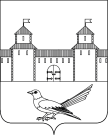 СОРОЧИНСКИЙ  ГОРОДСКОЙ  СОВЕТ                                     МУНИЦИПАЛЬНОГО ОБРАЗОВАНИЯ				              ГОРОД СОРОЧИНСК        ОРЕНБУРГСКОЙ ОБЛАСТИ(LX СЕССИЯ ЧЕТВЕРТОГО СОЗЫВА)                                             РЕШЕНИЕ   от  «02» марта 2015 года № 379Об  утверждении Положения «О порядке предоставления  в Сорочинскую межрайонную прокуратуру Оренбургской области принятых нормативных правовых актов, а также их проектов для проведения антикоррупционной экспертизы»     В целях реализации положений Федерального закона от 17.07.2009 № 172-ФЗ «Об антикоррупционной экспертизе нормативных правовых актов и проектов нормативных правовых актов», статьи 9.1 Федерального закона РФ  от 17.01.1992 № 2202-1 «О прокуратуре Российской Федерации», статьи 10.1 Закона Оренбургской области от 15.09.2008 № 2369/497-IV-ОЗ (в редакции от 24.12.2012) «О противодействии коррупции в Оренбургской области»,  руководствуясь статьей 22 Устава муниципального образования город Сорочинск Оренбургской области, Сорочинский городской совет депутатов РЕШИЛ:Утвердить Положение «О порядке предоставления в Сорочинскую межрайонную прокуратуру Оренбургской области принятых нормативных правовых актов, а также их проектов для проведения антикоррупционной экспертизы»,  согласно приложению.Настоящее решение вступает в силу после его официального опубликования в информационном бюллетене «Сорочинск официальный».Контроль за исполнением настоящего решения возложить на постоянную депутатскую комиссию по правовым вопросам и территориальному общественному самоуправлению.       Заместитель председателя        Сорочинского городского Совета                                                      А.В. Демин       Приложение                                                                                                           к Решению Сорочинского городского Совета от  «02» марта  2015 года № 379Положение о порядке предоставления в Сорочинскую межрайонную прокуратуру Оренбургской области принятых нормативных правовых актов, а также их проектов для проведения антикоррупционной экспертизыОбщие положенияНастоящее Положение определяет порядок предоставления в Сорочинскую межрайонную прокуратуру Оренбургской области принятых Сорочинским городским Советом депутатов Оренбургской области нормативных правовых актов, а также проектов нормативно правовых актов в целях реализации полномочий по проведению антикоррупционной экспертизы, возложенных на органы прокуратуры Федеральным законом от 17.07.2009 № 172 Ф «Об антикоррупционной экспертизе нормативных правовых актов и проектов нормативных правовых актов» и ст. 9.1. Федерального закона РФ от 17.01.1992  №2202-1 «О прокуратуре Российской Федерации».Под нормативным правовым актом понимается принятый в установленном порядке Сорочинским городским Советом депутатов Оренбургской области акт, устанавливающий правовые нормы (правила поведения), обязательные для неопределенного круга лиц, рассчитанные на неоднократное применение, действующие независимо от того, возникли или прекратились конкретные правоотношения, предусмотренные актом.Под проектом нормативного правового акта Сорочинского городского Совета понимается документ, содержащий предварительный текст нормативного правового акта, разработанный субъектами правотворческой инициативы.1.3. В соответствии с настоящим Положением в Сорочинскую межрайонную прокуратуру Оренбургской области подлежат направлению все нормативные правовые акты и их проекты по вопросам, касающимся:1) прав, свобод и обязанностей человека и гражданина;2) государственной и муниципальной собственности, государственной и муниципальной службы, бюджетного, налогового, таможенного, лесного, водного, земельного, градостроительного, природоохранного законодательства, законодательства о лицензировании;3) социальных гарантий лицам, замещающим (замещавшим) государственные или муниципальные должности, должности государственной или муниципальной службы.1.4.	За неисполнение настоящего Положения уполномоченные лица несут ответственность в соответствии с действующим законодательством.2.	Порядок предоставления в Сорочинскую межрайонную прокуратуру Оренбургской области проектов нормативных правовых актов2.1. Проекты нормативных правовых актов Сорочинского городского Совета депутатов передаются в Сорочинскую межрайонную прокуратуру Оренбургской области в разумный срок, с целью обеспечить возможность проведения антикоррупционной экспертизы и составления заключения, но не менее чем за 7 дней до планируемой даты их рассмотрения и принятия.В исключительных случаях требующих незамедлительного принятия нормативного правового акта, проект нормативного правового акта Сорочинского городского Совета депутатов  может направляться позже установленного срока, определенного подпунктом 2.1. пункта 2 настоящего Положения, по согласованию с Сорочинской межрайонной прокуратурой Оренбургской области.2.2. Проекты нормативных правовых актов предоставляются на бумажном носителе за подписью уполномоченного лица. В случае наличия технической возможности, нормативные правовые акты и их проекты направляются в форме электронного документа на электронный адрес прокуратуры sorochinsk@orenprok.ru.2.3.	Обязанность по направлению в Сорочинскую межрайонную прокуратуру Оренбургской области проектов нормативных правовых актов в установленный срок возлагается на исполнительного секретаря Сорочинского городского Совета депутатов муниципального образования город Сорочинск Оренбургской области.3.Порядок предоставления в Сорочинскую межрайонную прокуратуру Оренбургской области принятых нормативных правовых актов3.1.	Нормативные правовые акты, принятые Сорочинским городским Советом депутатов  направляются в Сорочинскую межрайонную прокуратуру Оренбургской области в течение 10 дней со дня их принятия.3.2. Нормативные правовые акты Сорочинского городского Совета депутатов предоставляются на бумажном носителе, заверенные надлежащим образом, за подписью уполномоченного лица. В случае наличия технической возможности, принятые нормативные правовые акты направляются в форме электронного документа на электронный адрес прокуратуры sorochinsk@orenprok.ru. Обязанность по направлению в Сорочинскую межрайонную прокуратуру Оренбургской области принятых нормативных правовых актов в установленный срок возлагается на исполнительного секретаря Сорочинского городского Совета депутатов.Порядок рассмотрения поступившего требования прокурора об изменении нормативного правового акта и заключения на проект4.1. В требовании прокурора Сорочинской межрайонной прокуратуры Оренбургской области об изменении нормативного правового акта и в заключении на проект должны быть указаны выявленные в нормативном правовом акте (проекте нормативного правового акта) коррупциогенные факторы и предложены способы их устранения.Заключение Сорочинской межрайонной прокуратуры Оренбургской области на проект нормативного правового акта предоставляется не позднее 2 дней до планируемой даты их рассмотрения и принятия.4.2. При поступлении из Сорочинской межрайонной прокуратуры Оренбургской области требований прокурора об изменении нормативного правового акта, принятого  Сорочинским городским Советом депутатов Оренбургской области, секретарь Сорочинского городского Совета депутатов, в течение дня, следующего за днем поступления требования прокурора, сообщает об этом председателю Сорочинского городского Совета депутатов Оренбургской области, подготавливает все соответствующие документы для рассмотрения требования прокурора на ближайшем заседании Сорочинского городского Совета депутатов Оренбургской области и заблаговременно направляет извещение прокурору о дате, времени и месте заседания Сорочинского городского Совета депутатов Оренбургской области, на котором будет рассматриваться требование прокурора.